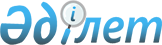 О внесении изменений в решение маслихата района Бәйтерек от 28 декабря 2021 года №12-23 "О бюджете Янайкинского сельского округа района Бәйтерек на 2022-2024 годы"Решение маслихата района Бәйтерек Западно-Казахстанской области от 5 мая 2022 года № 17-22
      Маслихат района Бәйтерек РЕШИЛ:
      1. Внести в решение маслихата района Бәйтерек от 28 декабря 2021 года №12-23 "О бюджете Янайкинского сельского округа района Бәйтерек на 2022-2024 годы" следующие изменения:
      пункт 1 изложить в следующей редакции:
      "1. Утвердить бюджет Янайкинского сельского округа на 2022-2024 годы согласно приложениям 1, 2 и 3 соответственно, в том числе на 2022 год в следующих объемах:
      1) доходы – 34 023 тысячи тенге:
      налоговые поступления – 2 351 тысяча тенге;
      неналоговые поступления – 0 тенге;
      поступления от продажи основного капитала – 0 тенге;
      поступления трансфертов – 31 672 тысячи тенге;
      2) затраты – 35 019 тысяч тенге;
      3) чистое бюджетное кредитование – 0 тенге:
      бюджетные кредиты – 0 тенге;
      погашение бюджетных кредитов – 0 тенге;
      4) сальдо по операциям с финансовыми активами – 0 тенге:
      приобретение финансовых активов – 0 тенге;
      поступления от продажи финансовых активов государства – 0 тенге;
      5) дефицит (профицит) бюджета – - 996 тысяч тенге;
      6) финансирование дефицита (использование профицита) бюджета – 996 тысяч тенге:
      поступления займов – 0 тенге;
      погашение займов – 0 тенге;
      используемые остатки бюджетных средств – 996 тысяч тенге.";
      приложение 1 к указанному решению изложить в новой редакции согласно приложению к настоящему решению.
      2. Настоящее решение вводится в действие с 1 января 2022 года. Бюджет Янайкинского сельского округа на 2022 год
      тысяч тенге
					© 2012. РГП на ПХВ «Институт законодательства и правовой информации Республики Казахстан» Министерства юстиции Республики Казахстан
				
      Секретарь маслихата

Н. Хайруллин
Приложение
к решению маслихата
района Бәйтерек
от 5 мая 2022 года № 17-22Приложение 1
к решению маслихата
района Бәйтерек
от 28 декабря 2021 года № 12-23
Категория
Категория
Категория
Категория
Категория
Категория
Сумма
Класс
Класс
Класс
Класс
Класс
Сумма
Подкласс
Подкласс
Подкласс
Подкласс
Сумма
Специфика
Специфика
Специфика
Сумма
Наименование
Сумма
1) Доходы
34 023
1
Налоговые поступления
2 351
01
Подоходный налог
100
2
Индивидуальный подоходный налог
100
04
Hалоги на собственность
2 251
1
Hалоги на имущество
39
3
Земельный налог
86
4
Hалог на транспортные средства
2 126
05
Внутренние налоги на товары, работы и услуги
0
4
Сборы за ведение предпринимательской и профессиональной деятельности
0
2
Неналоговые поступления
0
01
Доходы от государственной собственности
0
5
Доходы от аренды имущества, находящегося в государственной собственности
0
3
Поступления от продажи основного капитала
0
4
Поступления трансфертов
31 672
02
Трансферты из вышестоящих органов государственного управления
31 672
3
Трансферты из районного (города областного значения) бюджета
31 672
Функциональная группа
Функциональная группа
Функциональная группа
Функциональная группа
Функциональная группа
Функциональная группа
Сумма
Функциональная подгруппа
Функциональная подгруппа
Функциональная подгруппа
Функциональная подгруппа
Функциональная подгруппа
Сумма
Администратор бюджетных программ
Администратор бюджетных программ
Администратор бюджетных программ
Администратор бюджетных программ
Сумма
 Программа
 Программа
 Программа
Сумма
Подпрограмма
Подпрограмма
Сумма
Наименование
Сумма
2) Затраты
35 019 
01
Государственные услуги общего характера
32 189 
1
Представительные, исполнительные и другие органы, выполняющие общие функции государственного управления
32 189 
124
Аппарат акима города районного значения, села, поселка, сельского округа
32 189 
001
Услуги по обеспечению деятельности акима города районного значения, села, поселка, сельского округа
32 189 
07
Жилищно-коммунальное хозяйство
2 829
3
Благоустройство населенных пунктов
2 829
124
Аппарат акима города районного значения, села, поселка, сельского округа
2 829
008
Освещение улиц в населенных пунктах
1 534
009
Обеспечение санитарии населенных пунктов
0
011
Благоустройство и озеленение населенных пунктов
1 295
15
Трансферты
1
1
Трансферты
1
124
Аппарат акима города районного значения, села, поселка, сельского округа
1
048
Возврат неиспользованных (недоиспользованных) целевых трансфертов
1
3) Чистое бюджетное кредитование
0
Бюджетные кредиты
0
Категория 
Категория 
Категория 
Категория 
Категория 
Категория 
Сумма
Класс 
Класс 
Класс 
Класс 
Класс 
Сумма
Подкласс
Подкласс
Подкласс
Подкласс
Сумма
Специфика
Специфика
Специфика
Сумма
Наименование
Сумма
5
Погашение бюджетных кредитов 
0
01
Погашение бюджетных кредитов
0
1
Погашение бюджетных кредитов, выданных из государственного бюджета 
0
Функциональная группа
Функциональная группа
Функциональная группа
Функциональная группа
Функциональная группа
Функциональная группа
Сумма
Функциональная подгруппа
Функциональная подгруппа
Функциональная подгруппа
Функциональная подгруппа
Функциональная подгруппа
Сумма
Администратор бюджетных программ
Администратор бюджетных программ
Администратор бюджетных программ
Администратор бюджетных программ
Сумма
Программа
Программа
Программа
Сумма
 Подпрограмма
 Подпрограмма
Сумма
Наименование
Сумма
4) Сальдо по операциям с финансовыми активами
0
Приобретение финансовых активов
0
Категория 
Категория 
Категория 
Категория 
Категория 
Категория 
Сумма
Класс
Класс
Класс
Класс
Класс
Сумма
Подкласс
Подкласс
Подкласс
Подкласс
Сумма
Специфика
Специфика
Специфика
Сумма
Наименование
Сумма
6
Поступления от продажи финансовых активов государства
0
01
Поступления от продажи финансовых активов государства
0
1
Поступление от продажи финансовых активов внутри страны
0
5) Дефицит (профицит) бюджета
-996
6) Финансирование дефицита (использование профицита) бюджета 
996
7
Поступление займов
0
01
Внутренние государственные займы
0
2
Договоры займа
0
Функциональная группа
Функциональная группа
Функциональная группа
Функциональная группа
Функциональная группа
Функциональная группа
Сумма
Функциональная подгруппа
Функциональная подгруппа
Функциональная подгруппа
Функциональная подгруппа
Функциональная подгруппа
Сумма
Администратор бюджетных программ
Администратор бюджетных программ
Администратор бюджетных программ
Администратор бюджетных программ
Сумма
Программа
Программа
Программа
Программа
Сумма
Подпрограмма
Подпрограмма
Подпрограмма
Сумма
Наименование
Сумма
16
Погашение займов 
0
Категория
Категория
Категория
Категория
Категория
Категория
Сумма
Класс
Класс
Класс
Класс
Класс
Сумма
Подкласс
Подкласс
Подкласс
Подкласс
Сумма
Специфика
Специфика
Специфика
Сумма
Наименование 
Сумма
8
Используемые остатки бюджетных средств
996
01
Остатки бюджетных средств
996
1
Свободные остатки бюджетных средств
996